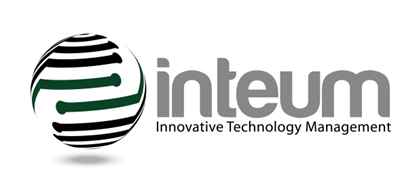 Inteum Company, LLC2017 Scholarship ApplicationInteum Company, LLC is pleased to announce the availability of one scholarship to attend the Praxis-UNICO 201 Annual Conference to be held in Sheffield Hallam June 14 – 15, 2017.Eligibility:Applicants must be -	First time Praxis-UNICO event attendees- 	Employed full time by an organization that has at least one Praxis-UNICO member.Scholarship provides*; Conference registration core registration fee only, NOT add-ons;  Round-trip travel to the conference; and,Accommodation at the contracted Praxis-UNICO hotel at the published rate.*Up to a maximum value of $2,000 USD total per recipient.  This scholarship includes all meals offered as part of the cost of the event, including social events.  Other meals (or drinks) will not be paid for by this award.  All other costs will be borne by the recipient or their employer. Travel must be booked at the best available economy class rate.  Receipts must be submitted to Inteum for reimbursement no later than thirty (30) days after the conference close.  Inteum will pay out the award promptly upon receipt of approved receipts.  Applicants may apply by completing the written application part of this form and e-mailing the entire form to Ruth Benson, Office Manager, rbenson@inteum.com.Scholarship winners will be selected by random draw conducted by Rob Sloman, CEO and founder of Inteum Co. LLC. on Tuesday, 11 April 2017  Scholarship awardee will be notified by the end of business (PST) Wednesday, 12 April 2017 of his / her award.Complete applications must be received by Inteum no later than Monday, 10 April 2017 to be included in the drawing. Inteum Company, LLCPraxis-UNICO 2017 Annual Conference Scholarship ApplicationApplicants must be first time Praxis-UNICO event attendees from Europe and UK.SECTION A.____________________________________________________First Name     			Last Name			Title____________________________________________________Name of Employer____________________________________________________Address____________________________________________________City				State				Zip____________________________________________________Phone\Type (for example, work, mobile, home?)	____________________________________________________Alternate Phone\Type____________________________________________________Email____________________________________________________FaxSECTION BIn 500 words or less, please describe your duties and how you would benefit from this scholarship.   How would you apply the experience to your current (and possibly, future) responsibilities?Please attach as a separate sheet.SECTION CPlease attach a copy of your current Resume.Please attach a letter of recommendation from your employer.Please send completed application by Monday, 10 April 2017 to:Inteum Company, LLCAttn: Scholarship ApplicationRBenson@Inteum.com